Stimmzettel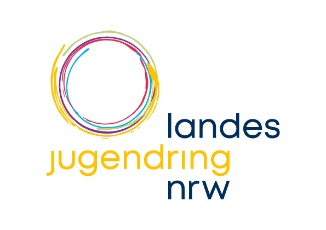 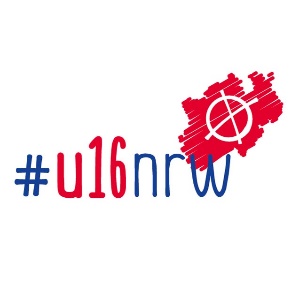 für die U16-Wahl der Vertretung der Städteregion Aachenim Wahlbezirk NUMMER, BEZEICHNUNGam 04. September 2020Nur eine Bewerberin oder einen Bewerber ankreuzen, sonst ist Ihre Stimme ungültig.1NACHNAME, VORNAMEGeburtsjahr JAHRBERUFSTRASSE & HAUSNUMMERPLZ ORTVOLLSTÄNDIGER PARTEINAMEListenkandidat_in Listenkandidat_in Listenkandidat_inABKÜR-ZUNG DER PARTEI2NACHNAME, VORNAMEGeburtsjahr JAHRBERUFSTRASSE & HAUSNUMMERPLZ ORTVOLLSTÄNDIGER PARTEINAMEListenkandidat_in Listenkandidat_in Listenkandidat_inABKÜR-ZUNG DER PARTEI3NACHNAME, VORNAMEGeburtsjahr JAHRBERUFSTRASSE & HAUSNUMMERPLZ ORTVOLLSTÄNDIGER PARTEINAMEListenkandidat_in Listenkandidat_in Listenkandidat_inABKÜR-ZUNG DER PARTEI4NACHNAME, VORNAMEGeburtsjahr JAHRBERUFSTRASSE & HAUSNUMMERPLZ ORTVOLLSTÄNDIGER PARTEINAMEListenkandidat_in Listenkandidat_in Listenkandidat_inABKÜR-ZUNG DER PARTEI5NACHNAME, VORNAMEGeburtsjahr JAHRBERUFSTRASSE & HAUSNUMMERPLZ ORTVOLLSTÄNDIGER PARTEINAMEListenkandidat_in Listenkandidat_in Listenkandidat_inABKÜR-ZUNG DER PARTEI6NACHNAME, VORNAMEGeburtsjahr JAHRBERUFSTRASSE & HAUSNUMMERPLZ ORTVOLLSTÄNDIGER PARTEINAMEListenkandidat_in Listenkandidat_in Listenkandidat_inABKÜR-ZUNG DER PARTEI7NACHNAME, VORNAMEGeburtsjahr JAHRBERUFSTRASSE & HAUSNUMMERPLZ ORTVOLLSTÄNDIGER PARTEINAMEListenkandidat_in Listenkandidat_in Listenkandidat_inABKÜR-ZUNG DER PARTEI